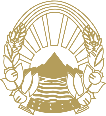 Република МакедонијаМИНИСТЕРСТВО ЗА ПРАВДАПРЕДЛОГ НА ЗАКОН ЗА ИЗМЕНУВАЊЕ И ДОПОЛНУВАЊЕ НА ЗАКОНОТ ЗА ЗАШТИТА НА СВЕДОЦИСкопје, 2017 годинаВ О В Е ДОЦЕНА НА СОСТОЈБИТЕ ШТО ТРЕБА ДА СЕ УРЕДАТ СО ЗАКОНОТ И ПРИЧИНИ ЗА ДОНЕСУВАЊЕ НА ЗАКОНОТ             Во Република Македонија заштитата на сведоци е регулирана со Законот за заштита на сведоци (Службен весник на РМ бр. 38/05 и 58/05). Јавното обвинителство за гонење на кривични дела поврзани и кои произлегуваат од содржината на незаконското следење на комуникациите е основано со Законот за Јавното обвинителство за гонење на кривични дела поврзани и кои произлегуваат од содржината на незаконското следење на комуникациите (Службен весник на РМ бр.159/15 година). Во овој закон се определени и надлежностите на ова Јавно обвинителство,  при што, донесувањето на Законот за изменување и дополнување на Законот за заштита на сведоци  произлегува од потребата за уредување на надлежноста на Јавното обвинителство за гонење на кривични дела поврзани и кои произлегуваат од содржината на незаконското следење на комуникациите во постапката за заштита на сведоци.Дополнително, потребно е да се има во предвид од една страна спецификата на надлежностите на ова Јавно обвинителство како и сензитивноста на уредувањето на прашањето за заштита на сведоците од аспект на тоа дека истите  треба да имаат доверба за да им помогнат на службите за спроведување на законот и на обвинителството. Истовремено, тие треба да бидат сигурни дека ќе добијат поддршка и заштита од заплашување и штетата која можат да им ја нанесат криминалните групи во обидите да се обесхрабри или да ги казни нив поради таа соработка.	Целта на оваа предложена законска измена е да се обезбедат услови за спроведување на Законот за Јавното обвинителство за гонење на кривични дела поврзани и кои произлегуваат од содржината на незаконското следење на комуникациите, (Службен весник на РМ, бр. 159/15).              Со донесувањето на овој Закон ќе се обезбеди целосна имплементација на начелото на автономија на Јавниот обвинител за гонење на кривични дела поврзани и кои произлегуваат од содржината на незаконското следење на комуникациите, уредено со членот 6 од  Законот за Јавното обвинителство за гонење на кривични дела поврзани и кои произлегуваат од содржината на незаконското следење на комуникациите, (Службен весник на РМ, бр. 159/15), односно ќе се обезбедат услови Јавниот обвинител за гонење на кривични дела поврзани и кои произлегуваат од содржината на незаконското следење на комуникациите да има целосна автономија во истражувањето и гонењето на кривични дела поврзани и кои произлегуваат од содржината на незаконското следење на комуникациите.            Исто така, со оваа законска измена дополнително ќе се обезбеди заштита од влијанија над работата на Јавниот обвинител за гонење на кривични дела поврзани и кои произлегуваат од содржината на незаконското следење на комуникациите вградена во ставот 2 од членот 6 на Законот за Јавното обвинителство за гонење на кривични дела поврзани и кои произлегуваат од содржината на незаконското следење на комуникациите, каде законодавецот утврдил дека „ниту еден јавен обвинител во Јавното обвинителство на Република Македонија, вклучувајќи го и Јавниот обвинител на Република Македонија, не може да влијае на неговата работа, или да бара извештаи поврзани со предмети од јавниот обвинител или јавните обвинители во рамките на Јавното обвинителство.          Според постоечкото законско решение, предлог за вклучување на одредено лице во Програмата поднесува Јавниот обвинител на Република Македонија врз основа на писмено барање добиено од надлежен јавен обвинител, судијата кој постапува по предметот или МВР (член 15). Потоа одлучува Советот, а за евентуално продолжување на вклученоста во Програмата одлучува повторно Советот на предлог на Јавниот обвинител на Република Македонија или раководителот на Одделението.Вака уредената постапка во себе содржи можност за индиректно влијание над работата на Јавниот обвинител за гонење на кривични дела поврзани и кои произлегуваат од содржината на незаконското следење на комуникациите со оглед на тоа што според сегашното законско решение (чл.15 од Законот за заштита на сведоци), Јавното обвинителство за гонење на кривични дела поврзани и кои произлегуваат од содржината на незаконското следење на комуникациите може да поднесе барање за поднесување предлог до Јавниот обвинител на Република Македонија за одреден сведок да се вклучи во Програмата, но не постои законска одредба која него го обврзува да постапи по тоа барање.Имајќи предвид дека Република Македонија во континуитет врши усогласување на домашното законодавство со европските и меѓународните стандарди преку нивно инкорпорирање во законските решенија, потребно е да се потенцира и фактот дека Република Македонија во јануари 2005 година ја ратификуваше Конвенцијата на Обединетите нации против транснационалниот организиран криминал, која заедно со протоколите упатува повик до државите да воведат соодветни мерки за спречување на заплашување на сведоците , принуда, корупција или телесна повреда, како и за зајакнување на меѓународната соработка во оваа насока. Сепак, имплементацијата на постоечкиот Закон  за заштита на сведоци досега не е соодветно анализирана, а поединечни инциденти укажуваат на тоа дека е неопходно натамошно јакнење на оваа практика. Потребата од соодветна примена на овој закон и негово натамошно усогласување особено се наметува во однос на прекуграничната соработка, особено во однос на промена на идентитетот и преместување на ризични сведоци. Заштитата на сведоци не е област која само треба да се спроведе и поддржи од страна на правосудните органи и полицијата, напротив ова е високо-сензибилна материја која бара широк пристап и регулирање. Современите законодавства во Европската унија ова прашање го имаат апсолвирано и присутни се секаде забелешките дека за соодветна примена на регулативата по однос на заштита на сведоци мора да биде взаемно или консензуално прифатена од страна на сите државни институции, поддржана и блиска до невладините организации, а јасна за граѓаните. Оттука, потребно е да се нагласи дека покрај операционализација на обврските од Конвенцијата за сузбивање на транснационалниот криминал на ООН и Препораката на Комитетот на Министри на Советот на Европа овој Закон треба да претставува регулатива за едно од најмоќните средства за борба против организираниот криминал; со него треба да бидат постигнати меѓународните стандарди за користење, размена и употреба на докази; да се постигне поголема ефикасност на судските постапки, а со тоа и повисоки резултати во борбата против софистицираниот вид на криминал.Предложеното законско решение е неопходност и може уште сега да елиминира можност за поставување на бројни пречки во работата на Јавното обвинителство за гонење на кривични дела поврзани и кои произлегуваат од содржината на незаконското следење на комуникациите во постапката за заштита на сведоци. ЦЕЛИ, НАЧЕЛА И ОСНОВНИ РЕШЕНИЈАЦелта на предложениот закон е целосно да го уреди прашањето за заштита на сведоците во постапките за гонење на кривичните дела поврзани и кои произлегуваат од содржината на незаконското следење на комуникациите. Предлог Законот се заснова на следниве начела: законитост, автономија на Јавниот обвинител кој раководи со Јавното обвинителство за гонење на кривични дела поврзани и кои произлегуваат од содржината на незаконското следење на комуникациите, хиерархија и субординација.ОЦЕНА НА ФИНАНСИСКИТЕ ПОСЛЕДИЦИ ОД ПРЕДЛОГОТ НА ЗАКОНОТ ВРЗ БУЏЕТОТ И ДРУГИТЕ ЈАВНИ ФИНАНСИСКИ СРЕДСТВАОдредбите од предлогот на Законот имплицираат финансиски последици врз Буџетот на Република Македонија.ПРОЦЕНА НА ФИНАНСИСКИТЕ СРЕДСТВА ПОТРЕБНИ ЗА СПРОВЕДУВАЊЕ НА ЗАКОНОТ, НАЧИНОТ НА НИВНО ОБЕЗБЕДУВАЊЕ, ПОДАТОЦИ ЗА ТОА ДАЛИ СПРОВЕДУВАЊЕТО НА ЗАКОНОТ ПОВЛЕКУВА МАТЕРИЈАЛНИ ОБВРСКИ ЗА ОДДЕЛНИ СУБЈЕКТИСредствата за спроведување на законот ќе се обезбедат од Буџетот на Република Македонија во делот на финансирањето за Јавното обвинителство за гонење на кривични дела поврзани и кои произлегуваат од содржината на незаконското следење на комуникациите.ПРЕДЛОГ НА ЗАКОНЗА ИЗМЕНУВАЊЕ И ДОПОЛНУВАЊЕ НА ЗАКОНОТ ЗА ЗАШТИТА НА СВЕДОЦИЧлен 1Во Законот за заштита на сведоци ("Службен весник на Република Македонија" број 38/05 и 58/05), во член, 2 ставот 1, во точката 5  по зборовите „Советот за заштита на сведоци“  се додаваат зборовите „или Јавниот обвинител за гонење на кривични дела поврзани и кои произлегуваат од содржината на незаконското следење на комуникациите“.Член 2 Во член 12, во  ставот 1  по зборот „Советот“ се додаваат зборовите „или Јавниот обвинител за гонење на кривични дела поврзани и кои произлегуваат од содржината на незаконското следење на комуникациите“.Член 3 По членот 15 се додава нов наслов и нов член 15-а кои гласат:„Одлука за вклучување во Програмата од страна на Јавното обвинителство за гонење на кривични дела поврзани и кои произлегуваат од содржината на незаконското следење на комуникациитеЧлен 15-аЗа предмети од надлежност на Јавното обвинителство за гонење на кривични дела поврзани и кои произлегуваат од содржината на незаконското следење на комуникациите согласно  Законот за Јавното обвинителство за гонење на кривични дела поврзани и кои произлегуваат од содржината на незаконското следење на комуникациите (Службен весник на РМ, бр. 159/15 година) Одлука за вклучување во Програмата од членот 15 од овој закон донесува Јавниот обвинител за гонење на кривични дела поврзани и кои произлегуваат од содржината на незаконското следење на комуникациите. Одлуката од ставот 1 на овој член, Јавниот обвинител за гонење на кривични дела поврзани и кои произлегуваат од содржината на незаконското следење на комуникациите ја донесува врз основа на писмено барање за вклучување во Програмата доставено од сведокот, соработникот на правда, жртвата која се јавува во својство на сведок или од Министерството за внатрешни работи. Барање за вклучување во Програмата од ставот 2 на овој член може да поднесе и лице кое поради можната опасност да биде изложено на заплашување, закана со одмазда или опасност по животот, здравјето, слободата, физичкиот интегритет или имот од поголем обем, не се согласува во својство на сведок да даде исказ во кривичната постапка,  по што  Јавниот обвинител за гонење на кривични дела поврзани и кои произлегуваат од содржината на незаконското следење на комуникациите ќе ги обезбеди податоците од членот 16 од  овој закон.Јавниот обвинител за гонење на кривични дела поврзани и кои произлегуваат од содржината на незаконското следење на комуникациите до Одделението ги доставува сите неопходни информации за лицето за кое се бара вклучување во Програмата заради добивање мислење во кое ќе бидат содржани описот и процената на опасноста која му се заканува на лицето, предлог на трошковник за спроведување на мерките за заштита и предлог на мерки за заштита и нивно траење.Јавниот обвинител за гонење на кривични дела поврзани и кои произлегуваат од содржината на незаконското следење на комуникациите може да донесе одлука за примена на мерката за заштита „промена на идентитет “.Член 4 Во член 16, во  ставот 1  по зборовите „членот 15 став 2“ се додаваат зборовите „и членот 15-а“.Член 5 Во член 18, во  ставот 1  по зборот „Советот“ се додаваат зборовите „или Јавниот обвинител за гонење на кривични дела поврзани и кои произлегуваат од содржината на незаконското следење на комуникациите“.Член 6По членот 19 се додава нов наслов и нов член 19-а кои гласат: „Вклучување на лице во Програмата по одлука на Јавното обвинителство за гонење на кривични дела поврзани и кои произлегуваат од содржината на незаконското следење на комуникациитеЧлен 19-аДоколку Јавниот обвинител за гонење на кривични дела поврзани и кои произлегуваат од содржината на незаконското следење на комуникациите донесе одлука за вклучување во Програмата, истиот ќе го задолжи Одделението да склучи спогодба со лицето кое е вклучено во Програмата.Доколку Јавниот обвинител за гонење на кривични дела поврзани и кои произлегуваат од содржината на незаконското следење на комуникациите донесе одлука за вклучување во Програмата на блиско лице, истиот ќе го задолжи Одделението со блиското лице да склучи спогодба.“Член 7По членот 21 се додава нов наслов и нов член 21-а кои гласат: „Писмена согласност за вклучување во ПрограматаЧлен 21-аПред донесувањето на одлуката од членот 19-а на овој закон, Јавниот обвинител за гонење на кривични дела поврзани и кои произлегуваат од содржината на незаконското следење на комуникациите бара писмена согласност од лицето за кое се спроведува постапка за вклучување во Програмата.Одлуката заедно со писмената согласност на лицето за вклучување во Програмата од ставот 1 на овој член се доставува до Одделението.Член 8	По членот 22 се додаваат нов наслов и нов член 22-а кои гласат: „Продолжување на Програмата од страна на Јавниот обвинител за гонење на кривичните дела поврзани и кои произлегуваат од содржината на незаконското следење на комуникациитеЧлен 22-аМерките за заштита утврдени во Програмата и определени со Спогодбата може да се продолжат по барање на раководителот на Одделението или со одлука на Јавното обвинителство за гонење на кривични дела поврзани и кои произлегуваат од содржината на незаконското следење на комуникациите, доколку и натаму постои потреба за заштита на лицетоДоколку не постои барање на раководителот на Одделението, а и понатаму постои потреба за заштита на лицето, Јавниот обвинител за гонење на кривичните дела поврзани и кои произлегуваат од содржината на незаконското следење на комуникациите може да донесе одлука за продолжување на мерките за заштита утврдени во Програмата.Траењето на примената на мерките за заштита од ставовите 1 и 2 на овој член, може да се продолжи само со согласност на заштитеното лице.“Член 9Во член 23 по ставот 1 се додаваат два нови става 2 и 3 кои гласат:Во случај кога сознанијата за постоење на околностите од ставот 1 на овој член ги има Јавниот обвинител за гонење на кривични дела поврзани и кои произлегуваат од содржината на незаконското следење на комуникациите, истиот го известува Одделението за потреба од примена на итни мерки.По добивањето на известувањето од ставот 2 на овој член, Одделението во рок од 24 часа ќе донесе одлука за нивна примена, ќе ги преземе тие мерки и за тоа ќе го извести Јавниот обвинител за гонење на кривични дела поврзани и кои произлегуваат од содржината на незаконското следење на комуникациите.Во ставот 2 кој станува став 4 по бројот „1“ се додаваат зборовите „и 2“., а по зборот „Советот“ сврзникот „и“ се заменува со запирка, а по зборовите „Република Македонија“ се додаваат зборовите „или Јавното обвинителство за гонење на кривични дела поврзани и кои произлегуваат од содржината на незаконското следење на комуникациите“.Ставот 5 станува став 7.Во ставот 6 кој станува став 8 по бројот „1“ се додаваат зборовите „и 2“., а по зборот „Советот“ се додаваат зборовите „или Јавното обвинителство за гонење на кривични дела поврзани и кои произлегуваат од содржината на незаконското следење на комуникациите“.Ставот 7 станува став 9.Член 10Во член 25, во  ставот 1  по бројот „19“ се додаваат зборовите „и членот 19-а“, а по бројот „1“ се додаваат зборовите „и членот 21-а“.Член 11Во член 32, во ставот 3 по зборовите „писмено ќе го извести Советот“ се додаваат зборовите „или Јавниот обвинител за гонење на кривични дела поврзани и кои произлегуваат од содржината на незаконското следење на комуникациите“.Во ставот 3 во втората реченица, по зборот „Советот“ се додаваат зборовите „или Јавниот обвинител за гонење на кривични дела поврзани и кои произлегуваат од содржината на незаконското следење на комуникациите“.Член 12Во членот 34  по зборовите “извести“ се додаваат зборовите “органот кој ја донел одлуката за вклучување во Програмата, односно“,  а по зборовите „Советот“ се додаваат зборовите „или Јавниот обвинител за гонење на кривични дела поврзани и кои произлегуваат од содржината на незаконското следење на комуникациите“.Член 13Во член 39 по ставот 2 се додава нов став 3 кој гласи: „Во случај кога одлуката за вклучување во Програмата е донесена согласно член 15-а од овој Закон, одлука за престанување на Програмата согласно  ставот 1 точки 4 и 5 на овој член донесува Јавниот обвинител за гонење на кривични дела поврзани и кои произлегуваат од содржината на незаконското следење на комуникациите, по предлог на раководителот на Одделението или заштитеното лице, односно неговиот законски застапник. Член 14Во рок од 15 дена од денот на влегувањето во сила на овој закон, Јавниот обвинител за гонење на кривични дела поврзани и кои произлегуваат од содржината на незаконското следење на комуникациите со подзаконски акт ќе го пропише начинот на водење евиденција, заштитата на чување на списите и уписникот, овластените лица и начинот на постапување по барањето на сведокот, соработникот на правдата и жртвата која се јавува во својство на сведок поднесено до Јавното обвинителство за гонење на кривични дела поврзани и кои произлегуваат од содржината на незаконското следење на комуникациите.Член 15Започнатите постапки за заштита на сведоци, соработници на правдата и жртви кои се јавуваат во својство на сведоци пред влегувањето во сила на овој закон продолжуваат да се водат и завршуваат согласно одредбите од Законот за заштита на сведоци ("Службен весник на Република Македонија" број 38/05 и 58/05).Член 16Овој закон влегува во сила осмиот ден од денот на објавувањето во "Службен весник на Република Македонија" и се применува се до престанувањето на важењето на Законот за Јавното обвинителство за гонење на кривични дела поврзани и кои произлегуваат од содржината на незаконското следење на комуникациите.ОБРАЗЛОЖЕНИЕНА ПРЕДЛОГ ЗАКОНОТ ЗА ИЗМЕНУВАЊЕ И ДОПОЛНУВАЊЕ НА ЗАКОНОТ ЗА ЗАШТИТА НА СВЕДОЦИОБЈАСНУВАЊЕ НА СОДРЖИНАТА НА ОДРЕДБИТЕ НА ПРЕДЛОГ ЗАКОН Со предложениот закон се уредува надлежноста на Јавното обвинителство за гонење на кривични дела поврзани и кои произлегуваат од содржината на незаконското следење на комуникациите во постапката за заштита на сведоци. Предлогот на Законот за изменување и дополнување на Законот за заштита на сведоци содржи 16 члена.Со членот 1 од предложениот закон се врши усогласување на терминолошката поставеност на оваа одредба со концептот кој е разработен во понатамошните одредби од овој закон. Со членот 2 се врши терминолошко усогласување на членот 12 од Законот со додавање на Јавното обвинителство за гонење на кривични дела поврзани и кои произлегуваат од содржината на незаконското следење на комуникациите, покрај Советот за заштита на сведоците.Со членот 3 се додава нов член 15-а со кој се даваат надлежности на Јавното обвинителство за гонење на кривични дела поврзани и кои произлегуваат од содржината на незаконското следење на комуникациите во делот на одлуката за вклучување во Програмата за заштита на сведоци. Имено, согласно овој член, за предмети од надлежност на Јавното обвинителство за гонење на кривични дела поврзани и кои произлегуваат од содржината на незаконското следење на комуникациите согласно  Законот за Јавното обвинителство за гонење на кривични дела поврзани и кои произлегуваат од содржината на незаконското следење на комуникациите Одлука за вклучување во Програмата од членот 15 од овој закон донесува Јавниот обвинител за гонење на кривични дела поврзани и кои произлегуваат од содржината на незаконското следење на комуникациите. Оваа одлука Јавниот обвинител за гонење на кривични дела поврзани и кои произлегуваат од содржината на незаконското следење на комуникациите ја донесува врз основа на писмено барање за вклучување во Програмата доставено од сведокот, соработникот на правда, жртвата која се јавува во својство на сведок или од Министерството за внатрешни работи. Барање за вклучување во Програмата може да поднесе и лице кое поради можната опасност да биде изложено на заплашување, закана со одмазда или опасност по животот, здравјето, слободата, физичкиот интегритет или имот од поголем обем, не се согласува во својство на сведок да даде исказ во кривичната постапка,  по што  Јавниот обвинител за гонење на кривични дела поврзани и кои произлегуваат од содржината на незаконското следење на комуникациите ќе ги обезбеди податоците од членот 16 од  овој закон. Исто така, во овој член е пропишано дека Јавниот обвинител за гонење на кривични дела поврзани и кои произлегуваат од содржината на незаконското следење на комуникациите до Одделението ги доставува сите неопходни информации за лицето за кое се бара вклучување во Програмата заради добивање мислење во кое ќе бидат содржани описот и процената на опасноста која му се заканува на лицето, предлог на трошковник за спроведување на мерките за заштита и предлог на мерки за заштита и нивно траење. Во овој член е дадена и надлежност на јавниот обвинител за гонење на кривични дела поврзани и кои произлегуваат од содржината на незаконското следење на комуникациите дека може да донесе одлука за примена на мерката за заштита „промена на идентитет “.Во членот 4, во однос на содржината на барањето за вклучување во Програмата за заштита на сведоци се врши техничко усогласување со додавање на членот 15-а.Со членот 5 во кој се уредени условите за вклучување во Програмата за заштита на сведоци, исто така се врши техничко усогласување со додавање на јавниот обвинител за гонење на кривични дела поврзани и кои произлегуваат од содржината на незаконското следење на комуникациите.Со членот 6 се додава нов член 19-а кој се однесува на вклучувањето на лице во Програмата по одлука на Јавното обвинителство за гонење на кривични дела поврзани и кои произлегуваат од содржината на незаконското следење на комуникациите. Имено, доколку Јавниот обвинител за гонење на кривични дела поврзани и кои произлегуваат од содржината на незаконското следење на комуникациите донесе одлука за вклучување во Програмата, истиот ќе го задолжи Одделението да склучи спогодба со лицето кое е вклучено во Програмата. Исто така, доколку Јавниот обвинител за гонење на кривични дела поврзани и кои произлегуваат од содржината на незаконското следење на комуникациите донесе одлука за вклучување во Програмата на блиско лице, истиот ќе го задолжи Одделението со блиското лице да склучи спогодба.“Со членот 7 се додава нов член 21-а со кој е уредена материјата за писмената согласност за вклучување во програмата за заштита согласно новопредложениот член 19-а. Имено, пред донесувањето на одлуката од членот 19-а на овој закон, Јавниот обвинител за гонење на кривични дела поврзани и кои произлегуваат од содржината на незаконското следење на комуникациите бара писмена согласност од лицето за кое се спроведува постапка за вклучување во Програмата. Одлуката заедно со писмената согласност на лицето за вклучување во Програмата се доставува до Одделението.Со членот 8 се додава нов член 22-а со кој се уредува материјата за Продолжување на Програмата од страна на Јавниот обвинител за гонење на кривичните дела поврзани и кои произлегуваат од содржината на незаконското следење на комуникациите. Имено, мерките за заштита утврдени во Програмата и определени со Спогодбата може да се продолжат по барање на раководителот на Одделението или со одлука на Јавното обвинителство за гонење на кривични дела поврзани и кои произлегуваат од содржината на незаконското следење на комуникациите, доколку и натаму постои потреба за заштита на лицето. Ако не постои барање на раководителот на Одделението а и понатаму постои потреба за заштита на лицето, Јавниот обвинител за гонење на кривичните дела поврзани и кои произлегуваат од содржината на незаконското следење на комуникациите може да донесе одлука за продолжување на мерките за заштита утврдени во Програмата. Траењето на примената на мерките за заштита согласно наведеното, може да се продолжи само со согласност на заштитеното лице.Со членот 9  се интервенира во членот 23 од аконот со додавање два нови става во однос на итните мерки. Имено, во случај кога сознанијата за постоење на околностите од ставот 1 на овој член ги има Јавниот обвинител за гонење на кривични дела поврзани и кои произлегуваат од содржината на незаконското следење на комуникациите, истиот го известува Одделението за потреба од примена на итни мерки. По добивањето на известувањето, Одделението во рок од 24 часа ќе донесе одлука за нивна примена, ќе ги преземе тие мерки и за тоа ќе го извести Јавниот обвинител за гонење на кривични дела поврзани и кои произлегуваат од содржината на незаконското следење на комуникациите.Во овој член се врши и терминолошко усогласување со додавање на Јавното обвинителство за гонење на кривични дела поврзани и кои произлегуваат од содржината на незаконското следење на комуникациите во дргите ставови од членот 23 од Законот за заштита на сведоци.Со членот 10 се врши техничко усогласување со додавање на основите од членовите 19-а и 21-а кои веќе беа образложени.Со членовите 11 и 12 се врши терминолошко усогласување со додавање на Јавното обвинителство за гонење на кривични дела поврзани и кои произлегуваат од содржината на незаконското следење на комуникациите.Со членот 13 се интервенира во членот од Законот кој ја уредува материјата за престанок на Програмата за заштита. Имено, се додава нов став согласно кој во случај кога одлуката за вклучување во Програмата е донесена согласно член 15-а од овој Закон, одлука за престанување на Програмата согласно  ставот 1 точки 4 и 5 на овој член донесува Јавниот обвинител за гонење на кривични дела поврзани и кои произлегуваат од содржината на незаконското следење на комуникациите, по предлог на раководителот на Одделението или заштитеното лице, односно неговиот законски застапник. Со членот 14 е предвидено дека во рок од 15 дена од денот на влегувањето во сила на овој закон, Јавниот обвинител за гонење на кривични дела поврзани и кои произлегуваат од содржината на незаконското следење на комуникациите со подзаконски акт ќе го пропише начинот на водење евиденција, заштитата на чување на списите и уписникот, овластените лица и начинот на постапување по барањето на сведокот, соработникот на правдата и жртвата која се јавува во својство на сведок поднесено до Јавното обвинителство за гонење на кривични дела поврзани и кои произлегуваат од содржината на незаконското следење на комуникациите.Со членот 15 се пропишува дека започнатите постапки за заштита на сведоци, соработници на правдата и жртви кои се јавуваат во својство на сведоци пред влегувањето во сила на овој закон продолжуваат да се водат и завршуваат согласно одредбите од Законот за заштита на сведоци ("Службен весник на Република Македонија" број 38/05 и 58/05).Со членот 16 се уредува влегувањето во сила и примената на овој закон. Имено, согласно овој член, овој закон влегува во сила осмиот ден од денот на објавувањето во "Службен весник на Република Македонија" и се применува се до престанувањето на важењето на Законот за Јавното обвинителство за гонење на кривични дела поврзани и кои произлегуваат од содржината на незаконското следење на комуникациите.II МЕЃУСЕБНА ПОВРЗАНОСТ НА РЕШЕНИЈАТА СОДРЖАНИ ВО ПРЕДЛОЖЕНИТЕ ОДРЕДБИПредложените одредби се меѓусебно поврзани и како такви прават правна целина и се применливи.ПОСЛЕДИЦИ ШТО ЌЕ ПРОИЗЛЕЗАТ ОД ПРЕДЛОЖЕНИТЕ РЕШЕНИЈАСо предложениот текст на Предлог-законот за изменување и дополнување на Законот за заштита на сведоци се уредува надлежноста на Јавното обвинителство за гонење на кривични дела поврзани и кои произлегуваат од содржината на незаконското  следење на комуникациите во постапката за заштита на сведоци.ОДРЕДБИ ОД ЗАКОНОТ ЗА ЗАШТИТА НА СВЕДОЦИ КОИ СЕ ИЗМЕНУВААТ И ДОПОЛНУВААТZna~ewe na izrazite^len 2Izrazite {to se upotrebuvaat vo ovoj zakon go imaat slednovo zna~ewe:1. "Svedok" e sekoe lice koe soglasno Zakonot za krivi~nata postapka ima svojstvo na svedok i poseduva informacii za izvr{uvaweto na krivi~noto delo, negoviot storitel i drugi va`ni okolnosti, odnosno podatoci i informacii od zna~ewe za krivi~nata postapka koi se neophodni i re{ava~ki za doka`uvaweto na krivi~noto delo, so ~ie iznesuvawe `ivotot, zdravjeto, slobodata, fizi~kiot integritet ili imotot od pogolem obem na svedokot se izlo`uvaat na opasnost;2. "Sorabotnik na pravdata" e sekoe lice protiv koe e pokrenato obvinenie, e osudeno ili e pripadnik na kriminalna grupa, banda ili drugo zdru`enie, ili u~estvuvalo vo izvr{uvawe na krivi~no delo od oblasta na organiziraniot kriminal, no se soglasilo da sorabotuva so nadle`nite organi za otkrivawe, gonewe i presuduvawe na krivi~ni dela, osobeno za davawe iskaz vo svojstvo na svedok vo krivi~nata postapka za kriminalnata grupa, banda ili drugo zdru`enie ili za koe bilo krivi~no delo povrzano so organiziraniot kriminal;3. "@rtva  koja se javuva vo svojstvo na svedok" e sekoe lice na koe so krivi~no delo mu e povredeno ili zagrozeno nekoe negovo li~no ili imotno pravo, koe poseduva informacii od zna~ewe za krivi~nata postapka so ~ie davawe negoviot `ivot, zdravje, sloboda, fizi~ki integritet ili imot od pogolem obem bi mu bile izlo`eni na opasnost i koe se soglasilo so davawe iskaz vo svojstvo na svedok vo krivi~nata postapka da sorabotuva so pravosudnite organi;4. Pod "blisko lice" se podrazbiraat:- bra~niot i vonbra~niot drugar na svedokot, na sorabotnikot na pravdata i na `rtvata  koja se javuva vo svojstvo na svedok,- rodninite na svedokot, na sorabotnikot na pravdata i  na `rtvata koja se javuva vo svojstvo na svedok po krv vo prava linija, rodninite vo strani~na linija zaklu~no do tret stepen, kako i rodninite po svatovstvo zaklu~no do vtor stepen,- posvoenik i posvoitel na svedokot, na sorabotnikot na pravdata i  `rtvata  koja se javuva vo svojstvo na svedok i- drugo lice koe svedokot, sorabotnikot na pravdata i na `rtvata  koja se javuva vo svojstvo na svedok go smeta za blisko lice i za koe bara da bide vklu~eno vo Programata za za{tita;5. "Za{titeno lice" e svedok, sorabotnik na pravdata, `rtva koja se javuva vo svojstvo na svedok i nivnite bliski lica koe so odluka na Sovetot za za{tita na svedoci e vklu~eno vo Programata za za{tita i so koe Oddelenieto za za{tita na svedoci ima sklu~eno spogodba za za{tita;6. "Programa za za{tita" (vo natamo{niot tekst: Programata) pretstavuva sistem na merki i aktivnosti predvideni so ovoj zakon koi Oddelenieto za za{tita na svedoci gi prezema za za{tita na `ivotot, zdravjeto, slobodata, fizi~kiot integritet ili imotot od pogolem obem na licata vklu~eni vo nea;7. "Sovet za za{tita na svedoci" (vo natamo{niot tekst: Sovetot) e telo koe donesuva odluka za vklu~uvawe na lica vo Programata, za nejzino prestanuvawe i za opredeluvawe na merkata za za{tita "promena na identitet";8. "Oddelenie za za{tita na svedoci" (vo natamo{niot tekst: Oddelenieto) e vnatre{na organizaciona edinica vo Ministerstvoto za vnatre{ni raboti vo ~ij delokrug e sproveduvawe na Programata;9. "Spogodba za za{tita na svedoci" (vo natamo{niot tekst: Spogodba) pretstavuva akt sklu~en vo pismena forma me|u Oddelenieto i svedokot, sorabotnikot na pravdata, `rtvata koja se javuva vo svojstvo na svedok i nivnite bliski lica i gi sodr`i pravata i obvrskite na Oddelenieto i svedokot, sorabotnikot na pravdata,  `rtvata  koja se javuva vo svojstvo na svedok i nivnite bliski lica, kako i uslovite za davawe i prestanok na za{titata;10. "Merki za za{tita" se aktivnosti predvideni vo ovoj zakon prezemeni od Oddelenieto zaradi za{tita na svedokot, sorabotnikot na pravdata,  `rtvata  koja se javuva vo svojstvo na svedok, kako i nivnite bliski lica od sekoj vid na zakana po nivniot `ivot, zdravje, sloboda, fizi~kiot integritet ili imot od pogolem obem;11. "Zapla{uvawe" zna~i sekoj vid direktna ili indirektna zakana naso~ena kon svedokot, sorabotnikot na pravdata i `rtvata  koga se javuvaat vo svojstvo na svedok, kako i kon nivnite bliski lica, koja mo`e da dovede do vlijanie vrz voljata na liceto da dade iskaz vo svojstvo na svedok vo krivi~nata postapka.                                                          Delokrug na Oddelenieto^len 12Vo Ministerstvoto za vnatre{ni raboti se formira Oddelenie.Oddelenieto go ima sledniov delokrug na rabota:- da gi vklu~uva vo Programata po odlukata na Sovetot licata od ~lenot 2 stav 1 to~kite 1, 2, 3 i 4 na ovoj zakon,- da odlu~uva za opredeluvawe na merkite za za{tita, osven za merkata za za{tita "promena na identitet",- da gi sproveduva merkite za za{tita,- da dava pravna pomo{ na licata od ~lenot 2 stav 1 to~kite 1, 2, 3 i 4  na ovoj zakon,- da ja sproveduva Programata,- da sklu~i spogodba za za{tita so liceto vklu~eno vo Programata,- da vospostavi i da vodi evidencija na podatoci za za{titenite lica,- da upravuva so finansiskite sredstva dodeleni za realizacija na Programata,- da ostvaruva sorabotka so soodvetnite slu`bi za za{tita na svedoci od drugite dr`avi,- da organizira kontinuirana edukacija i trening na licata vraboteni vo Oddelenieto,- da gi ~uva originalnite ispravi za identitetot na za{titenite lica i- izgotvuva operativni upatstva i instrukcii za sproveduvawe na merkite za za{tita.Ministerot za vnatre{ni raboti so podzakonski akti go propi{uva na~inot na vodewe na evidencijata na podatocite od stav 2 alineja 7 na ovoj ~len i za na~inot na ~uvawe na originalnite ispravi za identitetot na za{titenoto lice.Sodr`ina na baraweto za vklu~uvawe vo Programata^len 16Baraweto od ~lenot 15 stav 2 na ovoj zakon, osobeno sodr`i:1. podatoci za liceto za koe se predlaga vklu~uvawe vo Programata (ime, tatkovo ime i prezime, mominsko prezime, edinstven mati~en broj na gra|anite, `iveali{te, den, mesec, godina i mesto na ra|awe, zanimawe, bra~na sostojba, imotna sostojba, dali, koga i zo{to e osuduvan, dali i koga ja izdr`al izre~enata kazna i sl.);2. opis na krivi~noto delo i procenka na postojnite dokazi;3. konkretni fakti i okolnosti od su{tinsko zna~ewe za utvrduvawe na fakti~kata sostojba vo vrska so krivi~noto delo, za koi liceto ~ija za{tita se predlaga ima soznanija, no ne e podgotveno toa da go iznese dokolku ne se obezbedi negova za{tita;4. sodr`ina na mo`niot iskaz so procenka za negovata va`nost vo postapkata; 5. barawe na liceto ~ija za{tita se predlaga za vklu~uvawe vo Programata i na negovi bliski lica, dokolku toa navelo takvo barawe; 6. opis i procenka na opasnosta koja mu se zakanuva na liceto ~ija za{tita se predlaga i7. drugi neophodni podatoci i informacii.Uslovi za vklu~uvawe vo Programata^len 18Pri donesuvaweto na odluka za vklu~uvawe vo Programata, Sovetot gi ima predvid osobeno slednive kriteriumi:-   zna~eweto na informaciite koi gi poseduva liceto ~ija za{tita se predlaga za izvr{uvaweto na krivi~noto delo, negoviot storitel i drugi va`ni okolnosti, odnosno podatoci i informacii od zna~ewe za krivi~nata postapka {to se neophodni i re{ava~ki za doka`uvaweto na krivi~noto delo,-  informaciite od zna~ewe za krivi~nata postapka koi gi poseduva liceto ~ija za{tita se predlaga, da ne mo`at da se obezbedat na drug na~in,-   serioznosta na zapla{uvaweto i- voljata na liceto ~ija za{tita se predlaga da sorabotuva so pravosudnite organi i vo procesot na sproveduvaweto na merkite za za{tita so Oddelenieto.Itni merki^len 23Dokolku Javniot obvinitel na Republika Makedonija oceni deka `ivotot, zdravjeto, slobodata, fizi~kiot integritet ili imotot od pogolem obem na svedokot, sorabotnikot na pravdata, `rtvata koja se javuva vo svojstvo na svedok i nivnite bliski lica se izlo`eni na seriozna opasnost koja ne mo`e da bide otstraneta so soodvetnite merki za za{tita {to policijata gi dava na gra|anite, istovremeno so predlogot za vklu~uvawe vo Programata, go izvestuva Oddelenieto za potrebata od primena na itni merki.Po dobivaweto na izvestuvaweto od stavot 1 na ovoj ~len, Oddelenieto vo rok od 24 ~asa }e donese odluka za nivna primena, }e gi prezeme tie merki i za toa }e gi izvesti Sovetot i Javniot obvinitel na Republika Makedonija.Pred da prezeme itni merki rakovoditelot na Oddelenieto }e pribavi pismena soglasnost od liceto za koe }e se primenuvaat itnite merki.Itnite merki od stavot 1 na ovoj ~len traat do donesuvawe odluka od Sovetot za vklu~uvawe na liceto vo Programata.Kako itni merki mo`e da se sproveduvaat merkite od ~lenot 26 to~kite 1, 2 i 3 na ovoj zakon.^len 25Po dobivaweto na odlukata od ~lenot 19 na ovoj zakon i pismenata soglasnost od ~lenot 21 stav 1 na ovoj zakon, Oddelenieto sklu~uva spogodba so liceto vklu~eno vo Programata.Pred sklu~uvaweto na spogodbata, liceto vklu~eno vo Programata go popolnuva pra{alnikot od ~lenot 24 stav 1 na ovoj zakon.Spogodbata od stav 1 na ovoj ~len sodr`i:a) Op{ti podatoci;b) Obvrski kon liceto vklu~eno vo Programata:- deka vo tekot na celata Programa na za{titenite lica, }e im se dava pravna, psiholo{ka i druga neophodna pomo{  i- deka ekonomski i socijalno }e mu se pomaga na liceto se do negovoto osamostojuvawe.  Ovaa poddr{ka ne smee da bide pogolema od iznosot {to e dovolen za pokrivawe na `ivotnite tro{oci za integrirawe na za{titenoto lice vo novata sredina na `iveewe, odnosno prestojuvawe;v) Obvrski na za{titenoto lice deka:- vo svojstvo na svedok vo krivi~nata postapka }e dade celosen iskaz identi~en so iskazot  sodr`an vo izjavata koja poslu`ila kako osnova za vklu~uvawe vo Programata,- }e se pridr`uva na upatstvata na Oddelenieto, - za celite na negova za{tita se soglasuva bez sudska odluka sprema nego da se sproveduva sledewe i snimawe na sredstvata za komunikacija, sledewe i snimawe na prostoriite vo koi prestojuva, kako i negovo tajno sledewe i snimawe, odnosno deka se soglasuva sprema nego da bidat sproveduvani neophodni ograni~uvawa na negovite li~ni slobodi i prava;- }e gi navede svoite smetki, finansiski i drug vid obrski i - bez odlagawe }e go izvesti Oddelenieto za promenata na site okolnosti {to mo`at da vlijaat vrz promenata na sproveduvaweto na Programata; g) Vreme na traewe na merkite za za{tita, kako i uslovite za raskinuvawe na Spogodbata;d) Klauzula spored koja Spogodbata se sostavuva vo eden primerok koj se ~uva vo Oddelenieto i deka obvrskite {to proizleguvaat od nea ne mo`at da bidat predmet na gra|anski ili drug vid sudski spor;|) Izjava koja e sostaven del od Spogodbata, dadena od liceto vklu~eno vo Programata vo koja naveduva deka e zapoznato i ja razbira sodr`inata na Spogodbata ie) Datum i potpis na stranite. Soglasnosta na liceto koe se vklu~uva vo Programata i negovata izjava deka navedenite podatoci vo pra{alnikot se to~ni, pretstavuvaat sostaven del od Spogodbata.Spogodbata vo ime na maloletno lice ili lice so odzemena delovna sposobnost ja potpi{uva liceto od ~lenot 5 stavovi 2 i 3 na ovoj zakon.Spogodbata e sostavena vo eden primerok i se ~uva vo Oddelenieto.^len 32Dokolku e donesena odluka za primena na merkata za promena na identitetot, pred sklu~uvaweto na Spogodbata, Oddelenieto }e go povika liceto koe se predlaga da bide vklu~eno vo Programata da gi ispolni svoite dospeani obvrski sprema treti lica.Dokolku liceto koe se predlaga da bide vklu~eno vo Programata ne gi ispolni obvrskite od stavot 1 na ovoj ~len, merkata za za{tita "promena na identitetot" nema da se primenuva s# dodeka dospeanite obvrski sprema treti lica ne bidat ispolneti.Vo slu~aj koga po sklu~uvaweto na Spogodbata, Oddelenieto }e dobie soznanie za obvrska {to nastanala dodeka za{titenoto lice go imalo izvorniot identitet, Oddelenieto }e go povika za{titenoto lice so negovo posredstvo da ja ispolni obvrskata. Dokolku liceto ne mo`e ili ne saka da ja ispolni ovaa obvrska, Oddelenieto pismeno }e go izvesti Sovetot. Sovetot vo rok od tri dena od denot na priemot na izvestuvaweto, }e odlu~i za prekinuvawe na sproveduvawe na merkata za za{tita "promena na identitetot" i za prestanok na Programata.^len 34Dokolku zaшtitenoto lice stori krivi~no delo po sklu~uvaweto na Spogodbata, Oddelenieto ќe go izvesti Sovetot koj mo`e da donese odluka za prestanok na Programata.^len 39Programata za za{tita na svedokot prestanuva:1) so istekot na vremeto predvideno vo Spogodbata;2) so smrt na za{titenoto lice;3) dokolku za{titenoto lice ili negoviot zakonski zastapnik se otka`at od za{titata za {to podnesuvaat pismena izjava do Oddelenieto;4) zaradi prestanok na pri~inite poradi koi za{itenoto lice e vklu~eno vo Programata  i5) poradi nepo~ituvawe na odredbite od Spogodbata od strana na za{titenoto lice.Odluka za prestanuvawe na Programata soglasno to~kite 4 i 5 od stav 1 na ovoj ~len donesuva Sovetot po predlog na rakovoditelot na Oddelenieto, Javniot obvinitel na Republika Makedonija ili za{titenoto lice, odnosno negoviot zakonski zastapnik.